School Food Authority (SFA) Administrative Review (AR) ChecklistPreliminary Documents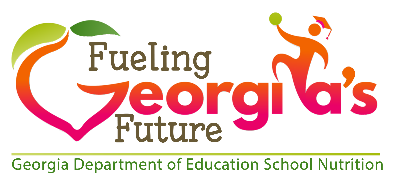  System Academic CalendarAR TimelineSite Selection WorksheetSFA Contact & School Information Sheet100 - Certification and Benefit IssuanceElectronic list (must be in Excel format) of all free and reduced-price eligible students that have access to the Child Nutrition ProgramsList must be obtained from the Point of Service (POS)/Benefit Issuance Software.List should be obtained any day in the first week of the review month.Do not include paid or withdrawn students. Ensure there are no duplicate students. The list should include student name, school name, benefit status, method of certification (application, direct certification, homeless, etc.), date of certification, and if the student was selected for verification.School Nutrition will randomly select students for review from this list. For the selected students, the SFA must provide:ApplicationExtended eligibility documentation/listHomeless, migrant, runaway, foster and/or Head Start lists.If non-prototype vital documents are used (applications, instructions, notification letters, etc.) provide these along with the signed checklist for non-prototype documents.Denied Applications 200 - VerificationVerification Collection ReportVerification Process or Procedures (Q. 203)Applications selected for verification. Confirmation reviews should be indicated. Communication with households (Notification letters, Follow-up, and Results letters)Direct verification documentsHousehold income documentation300 - Meal Counting & Claiming
Meal Charge policy (Q. 305)Claim documents needed for all schools (review month claim MUST be submitted prior to the on-site)Monthly Lunch Meal Count Reports (DE0118)Monthly Breakfast Meal Count Reports (DE0112)Claim documents for review schools onlyDaily (end of day) Meal Count Reports for every day in the review month. These should come from the POS (Point of Service) at the review school and will be reviewed on-site. Monthly Snack Counts for the review month (DE0113) & Snack Production Records. Edit check documentation for review month.On-Site Day of review meal counting documentsEnd of day lunch countEnd of day breakfast count (if breakfast is reviewed at the school)End of day snack count400 – Meal Components and QuantitiesSubmit the following for each menu and age/grade group, served at each review school during the week of review for the meal service(s) being reviewed at each respective site.Menus for review monthCompleted menu production recordsUSDA (United States Department of Agriculture) Menu Certification Worksheets: https://www.fns.usda.gov/cn/certification-compliance Once the above is submitted, the reviewer will notify the SFA of additional documentation needed:Meal Pattern Contribution Documentation: the amount of creditable meat/meat alternate, grain, fruit, vegetable, or milk per serving. This can be recorded on the production record and recipes.Standardized RecipesNutrition fact labelsProduct documentation for M/MA and grains (i.e., Child Nutrition (CN) labels, food labels, productformulation statements, manufacturer’s statements, and/or bid documentation)If multiple menus use the same products, you do not have to make multiple copies of the documentation.Meal Compliance Risk Assessment Tool (MCRAT). N/A if there is only one review school.Menus for month of on-site review500 – Offer vs Serve (OVS)OVS training documentationSignage on the serving line explaining what constitutes a reimbursable meal to students.600 – Dietary Specification & Nutrient AnalysisDietary Specification Assessment Tool (DSAT) for the targeted menu review school onlyBid specifications – may be necessary if unable to validate food bid items on-site in inventory.700 – Resource ManagementSchool Nutrition Vendor Payment Report for the prior School YearCopies of Audit Reports for the prior School YearGeneral Ledger for the prior School YearRevenue from Non-Program Foods Tool Indirect Cost Allocation records (if applicable) for the prior School YearNote: If indirect cost is allocated by the general fund to the SNP (School Nutrition Program), submit the documentation that details the criteria for determining the cost allocated to the SNP.Bank Statements and Bank Reconciliation Statements for the requested periodPaid Lunch Equity Tool (PLE) and supporting documentation800 – Civil RightsNon-discrimination statement currently being used by the Sponsor on program materials (Q. 800)Public Media Release for Provision 2 and CEP (Community Eligibility Provision) only (Q. 801)Procedures to identify persons with Limited English Proficiency (LEP) and services available to accommodate these households (Q. 802) Civil Rights Complaint Procedure and form for documenting complaints (Q. 803 & 804)Procedures for accommodating students with special dietary needs (Q. 805)Current Special Dietary Needs Forms for menu modifications. Documentation of annual staff civil rights training (Q. 806)Include topics covered and attendance recordCollection of Racial/Ethnic Data documentation (Q. 807)And Justice for All Posters should be posted at all schools900 – On Site MonitoringOn Site Review Forms for all school1000 – Local Wellness Policy (LWP)Copy or website link to the current local school wellness policy (Q. 1000)Documentation of public notification of the local school wellness policy (Q. 1001)Documentation of the review and update of the wellness policy (Q. 1002)List of who is involved in reviewing and updating the LWP (Q. 1003)Documentation for public awareness or invitation for stakeholder participation (Q. 1004)Copy of the most recent triennial assessment on the implementation of the wellness policy (Q. 1005)Documentation for how the public is made aware of the results of the assessment (Q. 1006)1100 – Smart SnacksCompetitive Foods Policy and list of all food/beverage items (Q. 1100)The list must include non-exempt food and beverages sold through a la carte during meal service, school stores, vending machines, non-exempt fundraisers, etc.Smart Snack Calculator printouts and nutrition information for all foods sold to students.List exempt fundraisers and tracking form– Professional StandardsProvide current list of all employees. List must include employee name, date hired, title/position (director, manager, staff), employment status (full time, part time, etc.) (Q. 1201)Documentation to substantiate SNP director met hiring standards based on enrollment level (Q. 1202)Documentation of food safety training for directors (Q. 1203)Training tracking tool/method which must include employee name and title and training key areas, topics, subjects, completion date and length of training The tool should document that Director met training requirements (12 hours)Managers met annual requirements (10 hours)Staff met annual requirements (6 hours)Part-Time Staff working less than 20 hours/week met requirements (4 hours)Staff hired after January 1 met half of the hours required for each job categoryOther documentation that non-school nutrition staff received training that is relevant to School Nutrition Responsibilities, if applicable. 1400 – Food Safety, Storage, and Buy AmericanFood Safety Plan – Email to Dr. Ellen Steinberg, esteinberg@doe.k12.ga.us Buy American Justification Forms for pre-approved non-domestic foodsFor review schools only – Temperature logs should be available for on-site reviewers Food Safety Inspections Scores should be posted in a space that is visible to the public1500 – Reporting and Record KeepingDocumentation to support record keeping 5 years plus the current year1900 – Fresh Fruit and Vegetable Program (FFVP)Documentation of promotionsInvoice and/or carton labels for dipsState Board RulesStaffing formula that produces at least 10.5 meals per labor hour (MPLH)Salary ScheduleOrientation for New Employee (ONE) documentation for employees hired in the prior school yearManager and Culinary Pathway documentation (TID (Training in Depth) for managers hired prior to SY2023)List of certified personnel with certification numbers
2100 – Special Provision OptionsThe following documents should be kept on file and available upon request.
Community Eligibility Provision (CEP)CEP Determination WorksheetList of Identified StudentsEnrollmentDirect Certification DocumentationProvision 2 (from base year)Certification documents – applications, DC (Directly Certified) lists, extended DC, other agency listsBenefit Issuance RostersVerification RecordsDaily & Monthly Meal Counts (DE0112/0118)Meal Claims (DE0106)Edit ChecksCalculation of Claiming Percentage (Breakfast and/or Lunch Participation and Cost Reports) or State Agency Notification if older base yearAttendance areas of each school participating in Provision 2Extension Authorizations from State Agency for additional 4-year cycles